May 8, 2022Welcome! We are so glad you joined us today. 		We pray that you will be blessed! Speaker: Minister Leona Message: Deborah: A Mother in Israel Text: Judges 44 Deborah, the wife of Lappidoth, was a prophet who was judging Israel at that time. 5 She would sit under the Palm of Deborah, between Ramah and Bethel in the hill country of Ephraim, and the Israelites would go to her for judgment.    Happy Mother’s DayAnnouncements:Today we celebrate all our mothers! CONGRATULATIONS! May God’s richest blessings be yours!We welcome our Intergenerational Minister Leona to the pulpit.ALPHA continues every Saturday at the church at 6 pm. If you have confirmed guests coming, please contact Pastor Mongens by Wednesday so adequate dinner can be prepared. We have 7 English small groups that continue to meet online. They are sermon-based and interact with the Sunday’s message. If you would like to find out more, please contact Pastor Mongens. World Vision Fundraising Walk: At Arcadia Community Regional Park on 5/21 (Saturday) at 10am. You can register or donate at: tiny.cc/2022FECArcadia6K, adults: $50 / 18 or under: $25. Our goal for this year is 100 participants and a $10,000 fundraiser, so let's get involved in this fundraiser and focus on the 2.2 billion people around the world who don't have access to safe, clean water.Our prayer meeting is on Zoom! Please join Wednesdays (8-9:30 pm) to pray for the world, our missionaries, our country and our needs.  Zoom Meeting ID: 865 2394 9892 Passcode: PRAY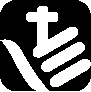 First Evangelical Church AssociationA joint & integrative ministry of spirituality, missions, social concern and Church Planting

A joint & integrative ministry of spirituality, missions, social concern and Church Planting                         FECA Theme for 2022: “Expanding our Horizons: 
                                   Reaching the Unengaged People Groups”     					May 8, 2022The FECA Leaders’ One Day RetreatThe FECA Governing Board, the Senior Pastor Counsel, and Ministry Directors will have a one-day retreat at the Mary & Joseph Retreat Center at Rancho Palos Verdes on 5/14 (Saturday) from 9:30 am – 3:30 pm. Please pray that God anoints each leader and for sensitivity to the Holy Spirit’s leading and divine wisdom in their planning and execution.Loving Our Afghan Neighbors Many Afghan families are resettling here in Southern California. A few FECA member churches are already engaging with these families in practical ways
of welcoming them to local communities. Thank you for participating and considering supporting the “Afghan Neighbor Ministry” financially. Your gift goes directly to help our Afghan neighbors who are in their most vulnerable
moments. Please send your donations to FECA (2617 W. Beverly Blvd.,
Montebello, CA 90640) payable to “FECA” and write on the Memo line: “Afghan Neighbor Ministry,” or go online: www.feca.org/donation.   2022 World Vision Global 6K for Water Online Registration Date: May 21, 2022 (Sat.)	
Venue:  Hosted separately by each member churchOnline Registration: (all links are case sensitive)FEC Glendale: tiny.cc/2022FECG6KFEC San Gabriel Valley: tiny.cc/2022FECSGV6KFECC: tiny.cc/2022FECC6K FEC Diamond Bar: tiny.cc/2022FECDB6K FEC Arcadia: tiny.cc/2022FECArcadia6KRegistration Fee: Adult $50 / Youth (18 and under) $25Please support your church team through donations at your church reg. webpage.Last Sunday's Worship In-Person Attendance and OfferingLast Sunday's Worship In-Person Attendance and OfferingLast Sunday's Worship In-Person Attendance and OfferingLast Sunday's Worship In-Person Attendance and OfferingLast Sunday's Worship In-Person Attendance and OfferingLast Sunday's Worship In-Person Attendance and OfferingLast Sunday's Worship In-Person Attendance and OfferingLast Sunday's Worship In-Person Attendance and OfferingLast Sunday's Worship In-Person Attendance and OfferingLast Sunday's Worship In-Person Attendance and OfferingLast Sunday's Worship In-Person Attendance and OfferingLast Sunday's Worship In-Person Attendance and OfferingLast Sunday's Worship In-Person Attendance and OfferingLast Sunday's Worship In-Person Attendance and OfferingLast Sunday's Worship In-Person Attendance and OfferingLast Sunday's Worship In-Person Attendance and OfferingLast Sunday's Worship In-Person Attendance and OfferingGlendaleGlendaleSGVSGVSGVFECCFECCFECCFECCFECCFECCDiamond BarDiamond BarACCArcadiaArcadiaGlendaleGlendaleSGVHOAHOACerritosCerritosFullertonOaklandOaklandE. LansingDiamond BarDiamond BarACCArcadiaGCDCMandarin85851076060   56 (am), 60   56 (am), 60456363238484--2925Cantonese222270----5454--------8888--71--English13113151----545453----------9435--Youthw/Eng.w/Eng.2755    w/Kairos    w/Kairosw/Eng.2222--w/ACCw/ACC--33--Kairos: 68Kairos: 68                                                              Total: 1,515                                                              Total: 1,515                                                              Total: 1,515                                                              Total: 1,515                                                              Total: 1,515                                                              Total: 1,515                                                              Total: 1,515                                                              Total: 1,515                                                              Total: 1,515GlendaleGlendaleGlendaleSGVSGVFECCFECCFECCDiamond BarDiamond BarDiamond BarACCACCArcadiaArcadiaGeneral FundGeneral Fund33,211.7133,211.7133,211.7128,529.0028,529.0023,382.1723,382.1723,382.177,996.507,996.507,996.505,380.615,380.6133,040.0033,040.00FECA Mission FundFECA Mission Fund1,287.001,287.001,287.0090.0090.00-- -- -- 419.00419.00419.00-- -- 130.00130.00OthersOthers835.00835.00835.003,745.003,745.00199.00199.00199.00 -- -- --10.0510.05230.00230.0003/22 Sur./Def.03/22 Sur./Def.4,485 4,485 4,485 20,320 20,320 (15,386)(15,386)(15,386)(10,564)(10,564)(10,564)(114)(114)4,038 4,038 01-03/22 Sur./Def.01-03/22 Sur./Def.18,032 18,032 18,032 (98,315)(98,315)(90,172)(90,172)(90,172)(35,914)(35,914)(35,914)(6,841)(6,841)(4,994)(4,994)